Learning Collaborative Webinar:
Social-Emotional Development: Training for Integrated Behavioral Health on Services They Can Provide to Young Children in Primary Care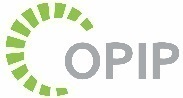 November 16th 2023, 12:00 PM-1:30https://us06web.zoom.us/meeting/register/tZcsceioqTwiEtJORb17urj-3nsXX0SN-0ul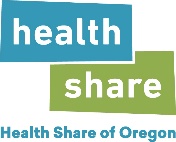 AGENDA:Welcome and Overview of Speakers
Part 1: Follow-Up Questions for OPIP team and/or Dr. Riley on Content from the In-Person TrainingPart 2: Trauma Informed Care: Approaches to Social- Emotional Concerns: First Steps Towards Healing Hayes Bakken, MD• Understanding of the impact childhood toxic stress • Review foundational principles behind TIC for young children • Discuss ways to identify young children needing support • Discuss steps of: Assessment Brief Interventions Referrals • Discuss the importance of self-careFaculty Disclosure: All the speakers have no current and or recent financial relationships with commercial interests to disclose. 